КОМИТЕТ ПО КУЛЬТУРЕ И ТУРИЗМУ АДМИНИСТРАЦИИ ГОРОДСКОГО ОКРУГА ПОДОЛЬСКМуниципальное учреждение дополнительного образования«ДЕТСКАЯ МУЗЫКАЛЬНАЯ ШКОЛА №2»(МУ ДО «ДМШ №2»)П Р И К А З27 мая 2023 г.                                                                                                          №108Г.о. Подольск«О зачислении на обучение по дополнительным предпрофессиональным общеобразовательным программам и дополнительным общеразвивающим общеобразовательным  программам в области музыкального искусства»В соответствии с Правилами приема и порядком отбора в Муниципальное учреждение дополнительного образования «Детская музыкальная школа №2» (МУ ДО «ДМШ №2») г.о. Подольск Московской области с целью обучения по дополнительным предпрофессиональным общеобразовательным программам и дополнительным  общеразвивающим общеобразовательным программам во исполнение Постановления Администрации Городского округа Подольск от 25.11.2021 №1619-П «Об утверждении Административного регламента предоставления муниципальной услуги «Прием в муниципальные образовательные организации Городского округа Подольск Московской области, реализующие дополнительные общеобразовательные программы»,  по результатам приемных испытаний и на основании решения Приемной комиссии (Протокол №3 от 27.05.2023г.)ПРИКАЗЫВАЮ:1. Зачислить с 01 сентября 2023 года в Муниципальное учреждение дополнительного образования «Детская музыкальная школа №2» г.о. Подольск по дополнительным предпрофессиональным и общеразвивающим общеобразовательным программам в области музыкального искусства, финансируемых за счет средств бюджета городского округа, учащихся согласно приложению 1 к настоящему приказу.	Директор ДМШ №2                                                                    Ю.И.Янченко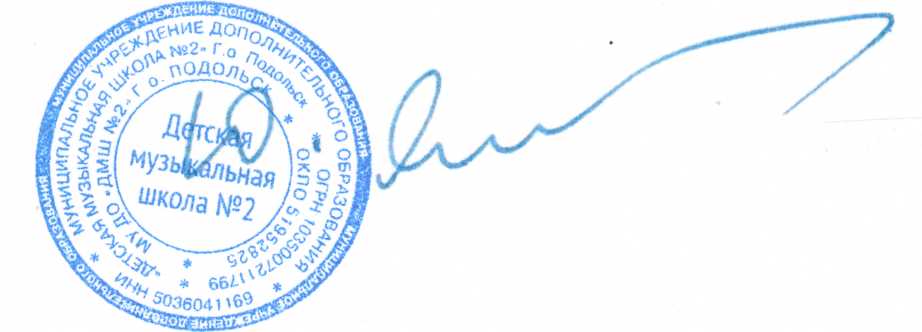 Приложение 1к Приказу МУ ДО «ДМШ №2» №108 от 27.05.2023г.СПИСОКучащихся, зачисляемых на обучение в МУ ДО «ДМШ №2» по дополнительным предпрофессиональным и общеразвивающим общеобразовательным программам в области музыкального искусства№п/пФИОдата рождениянаправление подготовкиспециальностьсрок обученияклассотделениеДМШ №21/1Бурахин Степан Сергеевич16.11.2014Народные инструментыГитара81ППОтделение 12/2Бусыгин Михаил Александрович17.03.2015ФортепианоФортепиано81ППотделение 13/3Великородных Иван Вячеславович04.08.2015ФортепианоФортепиано81ППотделение 14/4Голованова София Максимовна30.11.2016ФортепианоФортепиано81ППотделение 15/5Гречко Василиса Артемовна27.01.2016ФортепианоФортепиано81ППотделение 16/6Грубова Валерия Андреевна01.02.2011Народные инструментыФлейта51ППотделение 17/7Дубинин Макар Витальевич27.11.2015Народные инструментыБалалайка81ППотделение 18/8Иванова Ксения Максимовна30.06.2013Народные инструментыГитара51ППотделение 19/9Кокоулин Андрей Алексеевич12.09.2013Народные инструментыГитара51ППотделение 110/10Кондратов Елисей Владимирович21.07.2012Народные инструментыГитара51ППОтделение 111/11Корнев Иван Ильич15.11.2013ФортепианоФортепиано81ППотделение 112/12Кузовкин Савелий Сергеевич19.09.2009ФортепианоФортепиано31ОРотделение 113/13Лущай Юлия Андреевна25.05.2016ФортепианоФортепиано81ППотделение 114/14Никитина Дарья Андреевна22.12.2015ФортепианоФортепиано81ППотделение 115/1Астанина Анастасия Дмитриевна19.02.2014ФортепианоФортепиано81ППотделение 216/2Бекетова Анна Денисовна27.04.2015ФортепианоФортепиано81ППотделение 217/3Дранков Мирон Павлович23.11.2012Народные инструментыГитара51ППотделение 218/4Ефимова Неонила Павловна05.11.2016ФортепианоФортепиано81ППотделение 219/5Заборовец Ярослав Русланович10.12.2015ФортепианоФортепиано81ППотделение 220/6Захаркин Кирилл Дмитриевич28.03.2015Народные инструментыГитара81ППотделение 221/7Захаркин Максим Дмитриевич28.04.2013Народные инструментыГитара51ППотделение 222/8Котельников Александр Геннадьевич26.10.2012ФортепианоФортепиано83ППотделение 223/9Сабирова Альбина Маратовна15.04.2016ФортепианоФортепиано81ППотделение 224/10Фролова Софья Вячеславовна16.02.2015Хоровое пениеХоровое пение81ППотделение 225/11Чукиту Эмилия  Владимировна04.02.2013Народные инструментыГитара51ППотделение 226/1Артемова Александра Антоновна08.05.2009Ударные инструментыУдарные инструменты31ОРотделение 327/2Афанасьев Александр Павлович14.07.2014Народные инструментыГитара51ППотделение 328/3Гуторова Елизавета Михайловна18.09.2013ЭМИКл.синтезатор71ОРотделение 329/4Михайлов Степан Дмитриевич16.08.2012Народные инструментыГитара51ППотделение 330/5Муратова Камила Эльдаровна24.06.2015Народные инструментыГитара81ППотделение 331/6Овсянников Владимир Владимирович11.09.2008Ударные инструментыУдарные инструменты31ОРотделение 332/7Петров Артемий Евгеньевич24.12.2014Народные инструментыГитара81ППотделение 333/8Петрова Евгения Евгеньевна31.08.2008ЭМИКл.синтезатор31ОРотделение 334/9Пустовалова Елизавета Михайловна02.08.2014Народные инструментыГитара81ППотделение 335/10Степанков Егор Артемович27.10.2015ЭМИКл.синтезатор71ОРотделение 336/11Тимофеев Юрий Аркадьевич04.09.2014ЭМИКл.синтезатор71ОРотделение 337/12Тихомирова Анастасия Дмитриевна20.05.2012Ударные инструментыУдарные инструменты51ППотделение 338/13Филатова Варвара Мирослава Витальевна11.05.2013ФортепианоФортепиано51ППотделение 339/14Шелаева Анастасия Ивановна17.04.2016ФортепианоФортепиано81ППотделение 340/1Амонов Рустам Фариджонович28.08.2016Духовые инструментыСаксофон81ППотделение 441/2Ванян Артур Романович12.01.2013Народные инструментыГитара51ППотделение 442/3Голодникова Есения Антоновна09.01.2016ФортепианоФортепиано81 ППотделение 443/4Голодникова Ксения Антоновна09.01.2016ФортепианоФортепиано81 ППотделение 444/5Зарипова Варвара Эльдаровна 13.11.2015ЭМИКл. синтезатор 71 ОРотделение 445/6Карнюшина Арсения Сергеевна05.12.2012Народные инструментыГитара51 ППотделение 446/7Крайнова Ксения Вячеславовна 15.08.2011Народные инструменты Гитара 51 ППотделение 447/8Кретова Мария Алексеевна21.12.2015Народные инструментыГитара81 ППотделение 448/9Мбуве Элизабет Раульевна 01.09.2016Фортепиано Фортепиано81 ППотделение 449/10Мишин Виктор Александрович17.11.2013Народные инструментыГитара51ППотделение 450/11Моисеева Софья Александровна 15.06.2012Народные инструменты Гитара51 ППотделение 451/12Мусин Камиль Рустамович12.03.2017Духовые инструментыСаксофон81ППотделение 452/13Мусин Шамиль Рустамович12.03.2017ФортепианоФортепиано 81 ППотделение 453/14Наумов Игорь Александрович29.01.2016ФортепианоФортепиано81ППотделение 454/15Никифоров Захар Алексеевич 20.07.2016Народные инструменты Баян8 1 ППотделение 455/16Пелипенко Тимофей Станиславович20.10.2012Сольное пениеАкадем.вокал51ОРотделение 456/17Суркова Полина Сергеевна20.09.2011Струнные инструментыСкрипка51 ОРотделение 457/18Тофан Геннадий Геннадьевич24.09.2009ЭМИКлавишный синтезатор31 ОРотделение 458/19Чистякова Дарья Викторовна 16.09.2015Народные инструментыГитара81 ППотделение 459/20Шацкий Александр Михайлович 04.04.2013Народные инструментыГитара 51 ППотделение 460/21Шацкая Ксения Михайловна16.09.2016Струнные инструментыСкрипка81 ППотделение 461/1Агабальянц Мирон Геворгович20.07.2014Сольное пениеЭстрадный вокал71ОРотделение 562/2Агафонова Полина Юрьевна06.11.2016Хоровое пениеХоровое пение81ППотделение 563/3Белоусова Арина Константиновна14.09.2016Хоровое пениеХоровое пение81ППотделение 564/4Богдан Андрей Евгеньевич01.07.2013Народные инструментыАккордеон51ППотделение 565/5Богдан Светлана Евгеньевна28.07.2016Хоровое пениеХоровое пение81ППотделение 566/6Варсонофьева Анастасия Дмитриевна15.07.2015ЭМИКл.синтезатор71ОРотделение 567/7Гатауллин Рафаэль Рустамович21.02.2016Хоровое пениеХоровое пение81ППотделение 568/8Дюпин Федор Вадимович29.09.2016Народные инструментыАккордеон81ППотделение 569/9Ениватов Арсений Романович21.02.2011Народные инструментыГитара52ППотделение 570/10Зайцева Виктория Алексеевна08.09.2016    ФортепианоФортепиано81ППотделение 571/11Зыбин Артем Андреевич24.11.2022ФортепианоФортепиано51ОРотделение 572/12Ильин Александр Александрович25.09.2014Народные инструментыГитара81ППотделение 573/13Косульникова Татьяна Викторовна20.09.2011Народные инструментыАккордеон51ППотделение 574/14Корзун Артем Владимирович18.04.2012ЭМИКл.синтезатор51ОРотделение 575/15Колтуклу Екатерина Дмитриевна06.03.2015Хоровое пениеХоровое пение81ППотделение 576/16Костюков Андрей Владимирович15.01.2016Хоровое пениеХоровое пение81ППотделение 577/17Кретов Сергей Иванович23.08.2015Сольное пениеЭстрадн.вокал71ОРотделение 578/18Логунов Игнат Андреевич11.04.2017Народные инструментыАккордеон81ППотделение 579/19Никитенко Лев Иванович10.05.2015Народные инструментыАккордеон81ППотделение 580/20Пикалова Милена Михайловна09.04.2017Струнные инструментыСкрипка81ППотделение 581/21Попов Александр Игоревич27.04.2015Хоровое пениеХоровое пение81ППотделение 582/22Пронина Юлия Сергеевна03.07.2008Струнные инструментыСкрипка31ОРотделение 583/23Самарина Дарья Ивановна05.06.2014Сольное пениеАкадем.вокал71ОРотделение 584/24Самойлова Янита Ярославовна09.06.2015ЭМИСинтезатор71ОРотделение 585/25Смирнова Маргарита Максимовна30.09.2011ФортепианоФортепиано51ОРотделение 586/26Старых Милана Сергеевна05.01.2015Народные инструментыАккордеон81ППотделение 587/27Стрелкова Мария Анатольевна27.06.2012Народные инструментыГитара51ППотделение 588/28Трегуба Михаил Александрович25.09.2016ФортепианоФортепиано81ППотделение 589/29Филиппов Ярослав Олегович27.03.2013Народные инструментыГитара51ППотделение 590/30Чернова Дарья Вячеславовна10.01.2017ФортепианоФортепиано81ППотделение 591/31Шарафеева Амелия Айратовна03.07.2016ФортепианоФортепиано81ППотделение 592/32Швецов Максим Денисович21.10.2014Духовые инструментыСаксофон81ППотделение 593/33Шикина Анна Кирилловна22.09.2013Народные инструментыГитара51ППотделение 594/1Бельченко Дарина Сергеевна15.04.2016Фортепиано Фортепиано 81 ППотделение 695/2Иванов Михаил Евгеньевич 11.10.2014ФортепианоФортепиано81 ППотделение 696/3Лебедева Варвара Сергеевна 25.09.2014ФортепианоФортепиано81 ППотделение 697/4Лиокумович Лев Антонович 31.07.2015ФортепианоФортепиано 81 ППотделение 698/5Мартьянов Василий Витальевич25.02.2016Фортепиано Фортепиано 81 ППотделение 699/6Мищенко Мария Сергеевна 25.11.2010ФортепианоФортепиано31 ОРотделение 6100/7Павлова Анна Юрьевна 02.07.2014Сольное пениеАкадемический вокал 71 ОРотделение 6101/8Спришевская Елизавета Евгеньевна 24.02.2011ФортепианоФортепиано81 ППотделение 6